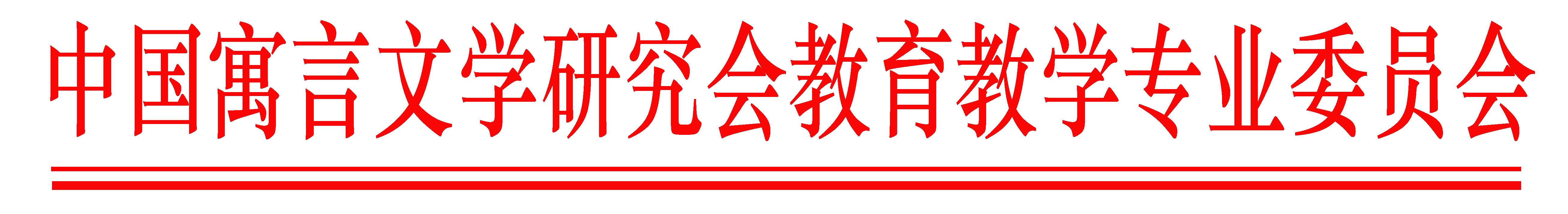                                                          教育教学［2024］  号关于同意与	学校共建“中国寓言文学研究会教育教学专业委员会文学艺术创作实验学校”的函                     学校：经中国寓言文学研究会教育教学专业委员会研究、初审，贵校符合“中国寓言文学研究会教育教学专业委员会文学艺术创作实验学校”创设条件，一切手续齐全，中国寓言文学研究会教育教学专业委员会同意与贵校共同创设“中国寓言文学研究会教育教学专业委员会文学艺术创作实验学校”。中国寓言文学研究会教育教学专业委员会年   月   日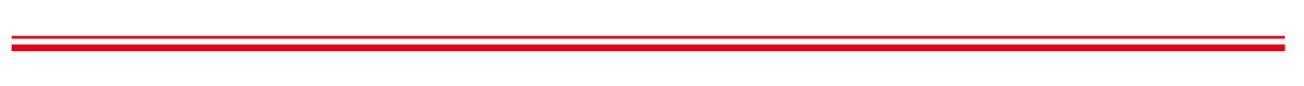 